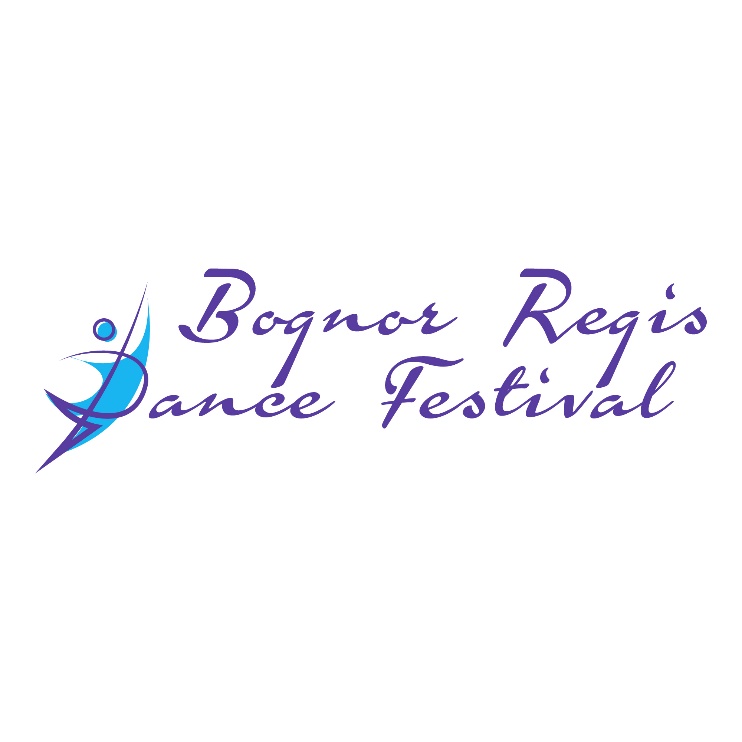 SOLO ENTRY FORMNAME OF DANCE SCHOOL:(Please just put private entry if not entering under a school)ADDRESS:EMAIL CONTACT:TELEPHONE CONTACT:Competitors Name      	 Continuation Sheet …….TOTAL AMMOUNT OF SOLO ENTRY FEES £					DOBAGE AT 1/9/18GENDER M/F     BALLETTAPMODS&DCHARGREEKLYRICALDOBAGE AT 1/9/18GENDER M/F     BALLETTAPMODS&DCHARGREEKLYRICAL